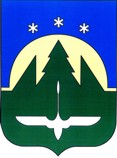 Муниципальное образованиеХанты-Мансийского автономного округа – Югрыгородской округ город Ханты-МансийскГЛАВА ГОРОДА ХАНТЫ-МАНСИЙСКАПОСТАНОВЛЕНИЕот 26 октября 2015 года                 	                              	                                    №46Ханты-МансийскОб очередном заседанииДумы города Ханты-Мансийскапятого созыва1.Провести     очередное     заседание  Думы   города    Ханты – Мансийска  пятого  созыва 27 ноября 2015 года в 10 00 час.2.Включить в проект повестки дня очередного заседания Думы города Ханты-Мансийска следующие вопросы:	2.1.О состоянии контрольной работы по мобилизации доходов в бюджет города Ханты-Мансийска за девять месяцев 2015 года.	Вносит Межрайонная инспекция ФНС России № 1 по ХМАО-Югре.2.2.Об исполнении бюджета города Ханты-Мансийска за девять месяцев 2015 года.Вносит Глава Администрации города Ханты-Мансийска2.3.О внесении изменений в Решение Думы города Ханты-Мансийска                от 26 сентября 2008 года №590 «О Правилах землепользования и застройки территории города Ханты-Мансийска».Вносит Глава Администрации города Ханты-Мансийска2.4.О внесении изменений в Решение Думы города Ханты-Мансийска                от 22 декабря 2014 года №571 – V РД «О наградах города Ханты-Мансийска».Вносит Глава Администрации города Ханты-Мансийска.2.5.Разное.3.Ответственным за подготовку указанных в пункте 2 настоящего постановления вопросов представить в организационное управление аппарата Думы города Ханты-Мансийска проекты документов, согласованные                               в установленном  порядке, в полном объеме (один экземпляр в оригинале, один – электронный вариант, пятнадцать в копии), заблаговременно до дня заседания комитетов и комиссий, не позднее 17 ноября 2015 года.     4.Проекты документов по вопросам, неуказанным  в пункте 2 настоящего постановления, вносятся не позднее  17 ноября 2015 года. 5.В случае неподготовленности вопроса к указанному сроку ответственным представить соответствующую информацию в организационное управление аппарата Думы города Ханты-Мансийска.Глава городаХанты-Мансийска			                                     В.А.Филипенко